Опыт: От школьных традиций к открытому мируИНФОРМАЦИОННАЯ КАРТАНазвание учреждения: Средняя общеобразовательная школа с. Алексеевка Базарно-Карабулакского муниципального района Саратовской областиГод основания:2016 год для Средней общеобразовательной школы с. Алексеевка Базарно-Карабулакского муниципального района Саратовской области ознаменовался ярким событием – 120-летним Юбилеем основания школы. Алексеевская двуклассная начальная школа была образована в 1896 году, в 1929 году переименована в школу крестьянской молодежи, а в 1938 году стала средней общеобразовательной. Новое трёхэтажное здание было введено в эксплуатацию в 1967 году. Руководитель: С 2011 года директором является выпускница Алексеевской школы Н.Е.Горбунова. В 1995 году окончила Саратовский государственный педагогический институт им.К.Федина и вернулась в родную школу в качестве учителя начальных классов. Материальная база: В школе есть спортивный зал, актовый зал, совмещенный с обеденным залом, пищеблок с современным технологическим оборудованием, позволяющий организовать двухразовое горячее питание, компьютерный кабинет с выходом в интернет, оснащенные предметные кабинеты. При школе имеются два музея: краеведческий и музей пограничника. Функционируют стадион и каток, расположенные недалеко от здания школы. Имеется пришкольный участок, где проводится опытническая работа по выращиванию овощных и зерновых культур.Коллектив школы: Высококвалифицированный коллектив использует в работе современные педагогические технологии. На протяжении многих лет в школе отсутствует текучесть кадров. В настоящее время в школе работает коллектив из 20 учителей, среди которых 1 учитель имеет звание «Заслуженный учитель РФ», 2 – «Отличник народного просвещения», 3 – «Почётный работник общего образования», 4 – награждены Почетной грамотой министерства образования и науки Российской Федерации. 3 учителя имеют высшую квалификационную категорию, 15 – первую. Учитель английского языка Т.В.Горшенина является победителем конкурса Лучших учителей России. Учитель истории Е.А.Озёрнова занесена на областную Доску почета. Описание опыта: Традиции – это то, чем сильна наша школа, то, что делает её неповторимой, близкой для тех, кто в ней учится, и тех, кто учит. Хорошей традицией стало наставничество. За последние пять лет ряды педагогов пополнились двумя молодыми специалистами. Огромную роль в становлении личности учителя играет работа первичной профсоюзной организации. Главным наставником для них стала Т.В.Кривова – председатель первичной профсоюзной организации школы. Результатом такой работы стало вступление молодежи в ряды Профсоюзной организации. В школе 100% членство в профсоюзной организации. Важно отметить, что профсоюзная работа ведется по многим направлениям, четко спланирована и видна в реальных делах. По достоинству была оценена профсоюзная страничка, которая заняла почетное второе место в муниципальном конкурсе «Лучшая профсоюзная страничка на сайте образовательного учреждения». Традицией стало и активное участие членов Профсоюза во многих мероприятиях разного уровня.По итогам работы за 2014 год школа занесена на районную доску Почета. В ноябре 2016 года – победители всероссийского конкурса «Образовательная организация 21 века. Лига лидеров 2016». Высокий профессионализм, стремление к совершенствованию мастерства, ответственность за результаты своего дела, требовательность к себе и к своим воспитанникам, педагогический такт - доминирующие качества педагогов школы. С 2010 года в школе действует духовно-патриотический центр «Истоки», включающий в себя работу Клуба юных друзей пограничников (ЮДП), отряда «Поиск», клуба «Содружество», объединения «Возрождение», Клуба сторонников ЗОЖ, Отряда «Экологический десант». Неоценимую роль в формировании интеллекта, исследовательских навыков играет работа научного общества «Эрудит», основанного в 2010 году. И здесь у каждого направления работы уже сложились свои традиции.Учителя и учащиеся школы стабильно занимают призовые места в различных муниципальных, региональных и всероссийских конкурсах и соревнованиях: традиционные победители в олимпиадном движении на муниципальном уровне, ежегодные победители Межрегиональных Мартыновских чтений (г.Петровск), призеры областной научно-практической конференции «Народы Поволжья: история, образование, культура» (г.Саратов), призеры регионального конкурса исследовательских работ «Атомная энергетика - гордость России» (г.Балаково), победители областного туристического культурно-познавательного квест-тура, посвященного Ю.А. Гагарину (г.Саратов), победители регионального конкурса исследовательских работ «Саратовская область. Год 1945» (г.Саратов), трижды победители областного фестиваля «Академия зажигает звезды» (г.Саратов), лауреаты международных вокальных конкурсов «Адмиралтейская звезда» (г.Самара), «Молодые таланты России» (г.Энгельс), «Музыка звезд» (г.Саратов), дважды победители Всероссийского фестиваля телевизионного творчества школьников «Телекласс».Уникальным опытом воспитательной работы Алексеевской школы является гражданско-патриотическое воспитание. Неоценимая роль в этом принадлежит школьному Дому-музею пограничников. Музей был основан в 1970 году Виктором Ивановичем Смолиным, жителем села, который служил на границе. Сюда приезжают люди со всей России. Начальники застав, командиры воинских частей, ветераны войны – каждый считает своей обязанностью сказать алексеевцам большое спасибо за хранение памяти и воспитание молодых патриотов. При музее действует клуб юных друзей пограничников. Руководитель клуба – старший мичман запаса Плохов В.Н. На занятиях клуба проводятся строевая, физическая и стрелковая подготовка, практические занятия по задержанию нарушителя, проходят встречи с ветеранами-пограничниками. Юные друзья пограничников проводят различные патриотические акции «Спасибо за мир», «Подарок ветерану», Вахта Памяти. Ни одно районное мероприятие не обходится без алексеевских пограничников.Члены клуба ЮДП принимают активное участие в мероприятиях различного уровня: международный общественно-патриотический проект "Звезда нашей великой Победы", который проводился при поддержке ВООВ "Боевое братство", государственных органов РФ, Общественной палаты РФ, Союза городов воинской славы, ДОСААФ, проекта "Аллея Российской славы", Общероссийского общественного движения "Бессмертный полк"; экскурсии в с. Кутьино Новобурасского района Саратовской области на родину героя-пограничника И. Бабушкина и место приземления первого космонавта Ю.А. Гагарина, где школьники прошлись по аллее космонавтов, посетили музейно-выставочный проект "Страна, покорившая космос", посвященный 55-летию первого полета человека в космос. Неизгладимые впечатления остались от поездки на первые международные военные игры "Мастера артиллерийского огня-2015", которые проходили на полигоне «Широкий Карамыш». Ребята смогли не только увидеть выступления минометных расчетов республик Анголы, Белоруссии, Венесуэла, КНР и Российской Федерации, но и поболеть за любимую команду. В 2015 году команда юных друзей пограничников стала призером всероссийского военно-исторического форума «Александровский стяг» (г.Санкт-Петербург)Второй год подряд клуб ЮДП принимает участие в общественно-значимом проекте Приволжского Федерального округа «Победа» в номинации «Лучший военно-патриотический клуб», в котором занял призовое место. Члены клуба ЮДП стали победителями и призерами областных конкурсов: социальных проектов обучающихся «Я – лидер» в номинации «Служу Отечеству», военно-патриотической песни «Виктория», слета военно-патриотических клубов. Достойными наградами за активную работу музея и клуба стали: Юбилейная медаль Президента РФ В.В. Путина к 70-летию Победы в Великой Отечественной войне, Благодарственное письмо главного федерального инспектора по Саратовской области М.В. Алешиной, а также благодарственные письма юным друзьям пограничников, врученные главой администрации Базарно-Карабулакского муниципального района на мероприятии «Звездный олимп – 2015» в номинации «Я – гражданин России». Памятной медалью Российской Федерации «Патриот России» награждены руководитель клуба ЮДП В.Н. Плохов и заместитель директора школы по воспитательной работе О.В.Горбунова. Об Алексеевской школе можно еще многое рассказать. Но что бы мы ни делали, какие бы планы ни строили, в центре всегда будет ребенок – наш УЧЕНИК.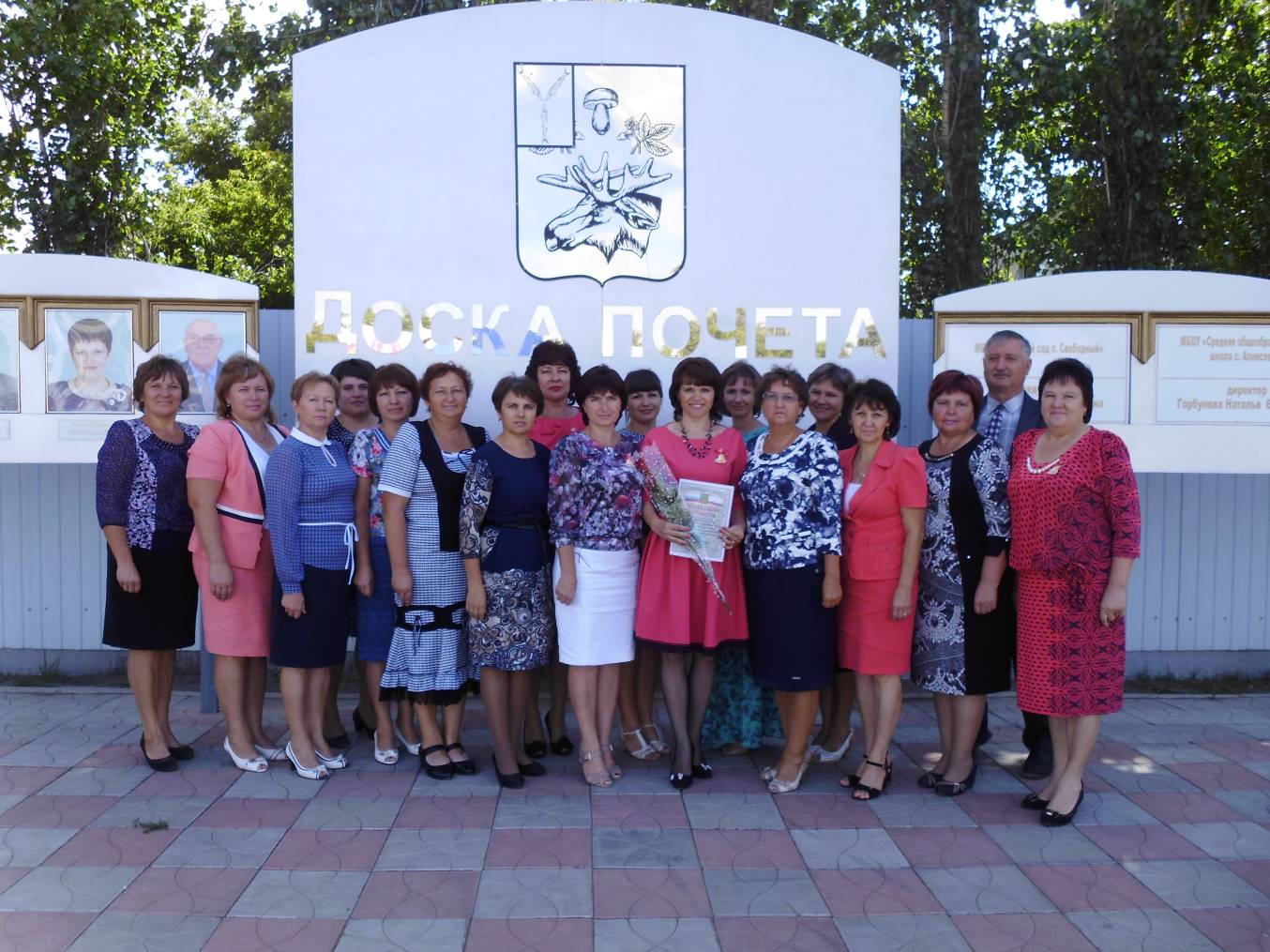 